ПРОЕКТРЕШЕНИЕ № ….на Столичен общински съвет от …………... 2021 година ОТНОСНО: Приемане на Наредба за изменение и допълнение на Наредбата за организация на движението на територията на Столична община (Приета с Решение № 332 по Протокол № 48 от 19.05.2005 г. на СОС, посл. изм. с Решение № 511 по Протокол № 58 от 26.07.2018 г. на СОС)Като взе предвид повишаващата се моторизация на населението на територията на Столичната община, увеличаващото се търсене на свободни места за паркиране от гражданите, недостатъчните урегулирани паркинги в кварталите, нарастващия брой паркоместа на държавни и общински институции и организации и паркоместа в режим “Служебен абонамент”, подобряване на баланса между различните ползватели на услугата “платено паркиране”, необходимостта от включване на всички налични места намиращи се върху публична общинска собственост и подобряване на финансовите постъпления и ефективността на “Център за градска мобилност” ЕАД,във връзка с:чл. 99, ал. 3 от Закона за движението по пътищата;чл. 23 от Закона за пътищата;чл. 36, ал. 4, т. 3; чл. 51, ал. 3; чл. 120, ал. 1 и чл. 121, ал. 2 от Наредба № РД-02-20-2 от 20 декември 2017 г. за планиране и проектиране на комуникационно-транспортната система на урбанизираните територии, издадена от Министъра на регионалното развитие и благоустройствотои на основание чл. 21, ал. 2 от Закона за местното самоуправление и местната администрацияСТОЛИЧНИЯТ ОБЩИНСКИ СЪВЕТ Р Е Ш И:Приема Наредба за изменение и допълнение на Наредбата за организация на движението на Столична община (Приета с Решение № 332 по Протокол № 48 от 19.05.2005 г., изм. с Решение № 3 по Протокол № 67 от 12.01.2006 г., доп. с Решение № 515 по Протокол № 83 от 13.07.2006 г., изм. и доп. с Решение № 709 по Протокол № 88 от 28.09.2006 г., изм. и доп. с Решение № 250 по Протокол № 105 от 12.04.2007 г., Решение № 364 по Протокол № 107 от 26.04.2007 г., Решение № 502 по Протокол № 110 от 31.05.2007 г., доп. с Решение № 645 по Протокол № 113 от 12.07.2007 г., изм. - Решение № 76 от 12.06.2007 г. на СГС по адм. д. № 4013/2005 г., адм. отд. III-ж състав, влязло в сила на 15.08.2007 г., изм. и доп. с Решение № 82 по Протокол № 7 от 28.02.2008 г. (отменено с Решение № 378 по Протокол № 16 от 10.07.2008 г.), Решение № 301 по Протокол № 14 от 12.06.2008 г., Решение № 378 по Протокол № 16 от 10.07.2008 г., Решение № 460 по Протокол № 17 от 24.07.2008 г., Решение № 630 по Протокол № 23 от 23.10.2008 г., чието прилагане е спряно с Решение № 153 по Протокол № 35 от 12.03.2009 г., доп. с Наредба № 1 за обществения ред на територията на Столична община - приета с Решение № 152 по Протокол № 35 от 12.03.2009 г., изм. и доп. - Решение № 494 по Протокол № 45 от 29.07.2009 г., Решение № 419 по Протокол № 70 от 22.07.2010 г., Решение № 108 по Протокол № 84 от 24.02.2011 г., Решение № 148 по Протокол № 12 от 22.03.2012 г., Решение № 320 по Протокол № 19 от 28.06.2012 г., Решение № 457 по Протокол № 22 от 13.09.2012 г., Решение № 480 по Протокол № 24 от 20.09.2012 г., Решение № 634 по Протокол № 32 от 20.12.2012 г., Решение № 521 по Протокол № 48 от 26.09.2013 г., изм. - Решение № 4224 от 24.06.2014 г. на Адм. съд София-град, изм. - Наредба за преместваемите обекти, за рекламните, информационните и монументално-декоративните елементи и за рекламната дейност на територията на Столична община, приета с Решение № 717 по Протокол № 71 от 6.11.2014 г., изм. - Решение № 7976 от 18.12.2014 г. на АдмС - София по адм. д. № 6596/2014 г., изм. - Решение № 9045 от 24.07.2015 г. на ВАС по адм. дело № 11689/2014 г., изм. - Решение № 12473 от 23.11.2015 г. на ВАС по адм. дело № 4919/2015 г., изм. и доп. - Решение № 440 по Протокол № 37 от 20.07.2017 г., в сила от 1.10.2017 г., изм. и доп. - Решение № 8 по Протокол № 46 от 25.01.2018 г., изм. - Решение № 4924 от 19.07.2018 г. на АССГ, XX троен състав по адм. дело № 8523 от 2017 г., Решение № 511 по Протокол № 58 от 26.07.2018 г., изм. - Решение № 2559 от 12.04.2019 г. на АССГ по адм. д. № 10531/2018 г., XVIII тричленен състав, частично потвърдено с Решение № 6174 от 27.05.2020 г. на ВАС по адм. дело № 12737/2019 г., седмо отделение, изм. и доп. - Решение № 522 по Протокол № 23 от 12.11.2020 г. и Решение № 523 по Протокол № 23 от 12.11.2020 г., в сила от 19.11.2020 г., изм. - Решение № 3513 от 2.07.2020 г. на АССГ по адм. д. № 1194/2020 г., IV тричленен състав, оставено в сила с Решение № 4730 от 14.04.2021г. на ВАС по адм. д. № 13025/2020 г., седмо отделение) съгласно Приложение № 1В 30-дневен срок от влизането в сила на настоящото решение изпълнителният директор на “Център за градска мобилност” ЕАД предприема всички фактически и правни действия за прекратяване на договорите за места за платено паркиране по чл. 63 и договорите за места за паркиране по чл. 115, надвишаващи ограниченията на чл. 63, ал. 3 и ал. 4, съгласно правилата за последователността на разглеждане на заявленията по чл. 63, ал. 7 и чл. 117, ал. 4 от Наредбата.В 30-дневен срок от влизането в сила на настоящото решение изпълнителният директор на “Център за градска мобилност” ЕАД предприема всички фактически и правни действия за актуализиране на схемите на паркоместата и знаковото стопанство в обхвата на зоните за платено почасово паркиране, съгласно забраната по чл. 131а от Наредбата.Настоящото решение е прието на ……… заседание на Столичния общински съвет, проведено на ……….. 2021 година, Протокол № ….. от ………. 2021 година и е подпечатано с официалния печат на Столичния общински съвет. Председател на Столичния общински съвет …………………………………………..                                                                                      (ЕЛЕН ГЕРДЖИКОВ) 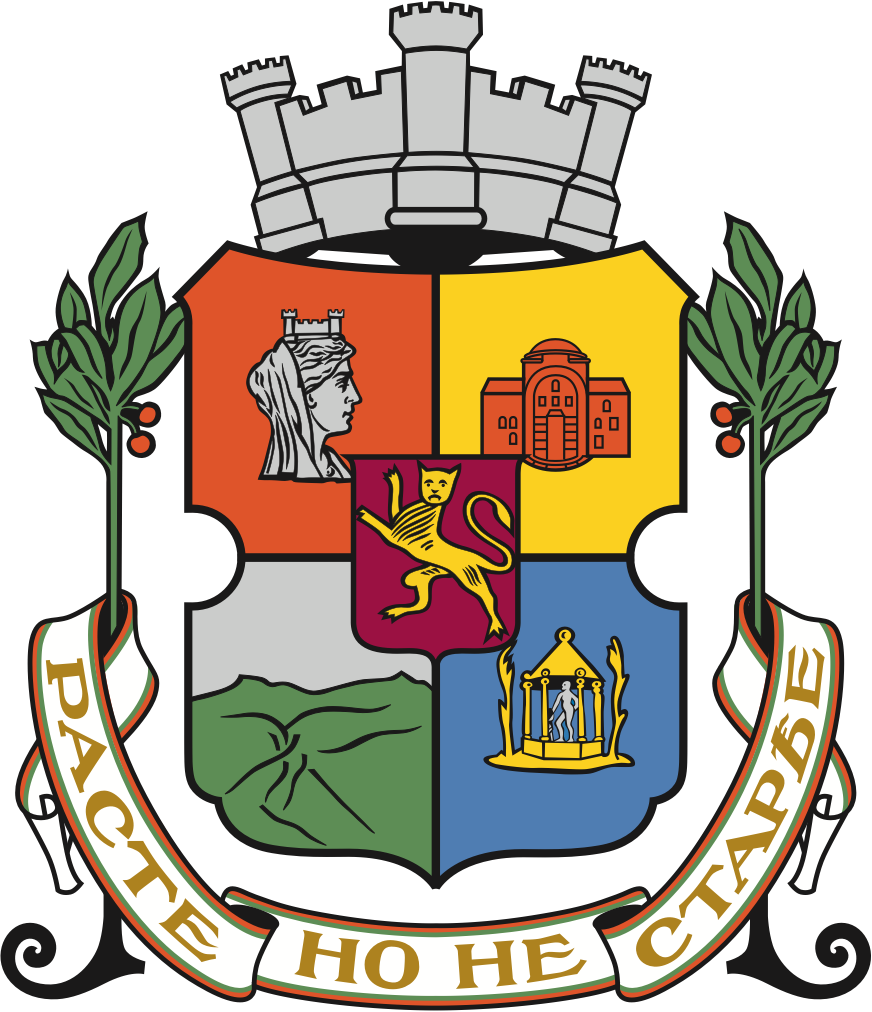 СТОЛИЧНА ОБЩИНАСТОЛИЧЕН ОБЩИНСКИ СЪВЕТ1000 София, ул. Московска №33, Тел. 93 77 591,Факс 98 70 855, e-mail: info@sofcouncil.bg